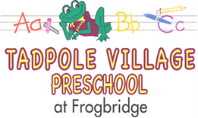 Name of Student: ___________________________					Permission for Cleaning/Changing a StudentAs I am sure you already know, potty training is not a prerequisite for attendance at Tadpole Village Preschool.  Please understand that while our assistance is available, permission from our parents is needed, so that we may take any necessary steps toward cleaning and changing a soiled student.If you would be so kind, please sign below, giving us permission to change and/or clean your student in the event of an accident. I _____________________ give permission for my child  _______________ to be changed and cleaned by his/her teacher/teaching assistant/substitute or the director in the event of an “accident.”  __________________________			__________________Signature of Parent/Guardian				               Date                 Permission to be included on a Class ListIf you would like your child to be included on a class list please fill out the information below.  This list is helpful for birthday parties and play dates.       ***(In the event that you DO NOT want your information to be incuded, please check this box □ and only your child’s name will be included.) ***Child’s Name: ______________________________________________________Parent’s Names: ____________________________________________________Address: ___________________________________________________________Home Phone Number:________________________________________________  Cell Phone : ________________________________________________________                                                                             Signature of Parent/Guardian: _____________________________              Date_____________                              